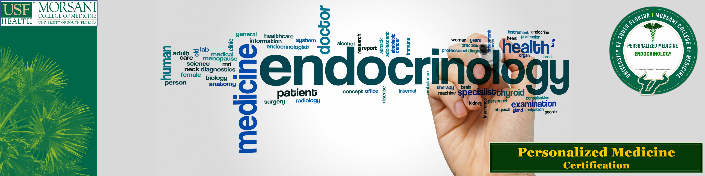 Personalized Medicine CertificationEndocrinologyMCOM--Endocrinology--PM--2024COURSE SYLLABUSSemester: Spring 2024Instructors: Pamela Smith, M.D. & Michael J. Barber, D.Phil.Email: mjbarber@usf.edu; pepper4@sbcglobal.netCourse Administrator: Welcome!Welcome to "Endocrinology", the first course in the “Personalized Medicine Certification”, sponsored by Graduate Affairs in the Morsani College of Medicine at the University of South Florida. This graduate course focuses on an advanced discussion of clinical endocrinology from a functional medicine perspective and is designed to provide participants with a broad understanding of its application to patient care. Th course will concentrate on topics that include the function of the thyroid and the mode of action of a variety of hormones and related compounds that include estrogen, progesterone, testosterone, dehydroepiandrosterone (DHEA), cortisol, melatonin and pregnenolone.This course is delivered using a "hybrid" approach and combines both traditional didactic presentations together with "distance" or "online" components that include web broadcasts, self-assessment quizzes, case reports and webinars and is accessible beginning January 2, 2024- December 31, 2024. Please note that all course requirements must be completed during this time interval for course participants to receive a course grade and “digital badge” and for the course to be included as part of the requirements for the “Personalized Medicine Certification”. We hope you find the course challenging and informative and that the course material will prove valuable in your clinical practice.University Course DescriptionThe course focuses on the function of the human endocrine system and examines factors influencing hormone function and physiological hormone balance. Clinical approaches to achieve hormone homeostasis are emphasized including hormone replacement therapy.Course PrerequisitesThere are no course prerequisites or co-requisites for participation in this course. Course Purpose This graduate course in endocrinology provides healthcare professionals with a comprehensive and up-to-date understanding of the intricate workings of the endocrine system and its associated disorders enabling delivery of high-quality patient care. The course enhances clinical knowledge and diagnostic skills and expands understanding of the physiology, hormone regulation, and feedback mechanisms that govern the body's homeostasis facilitating accurate diagnose and effective management of a wide range of endocrine disorders, such as diabetes, thyroid dysfunction, adrenal disorders, and reproductive hormonal imbalances.The course provides a strong evidence-based foundation for decision-making in endocrine care through comprehensive exploration of the latest research, clinical guidelines, and treatment modalities, enabling the adoption of best practices, implementation of emerging diagnostic tools and therapies and optimization of patient outcomes. Course FormatThe course features both synchronous and asynchronous components, both on ground (face-2-face) and online. The course features 19 didactic presentations spread over 3 consecutive days and representing 24 hours of instruction by subject matter experts. The lecture materials (PowerPoint presentations) will be provided to course participants and the didactic presentations will also be video archived and available on the course Canvas website for review. The didactic presentations will be complemented by a series of interactive webinars on endocrinology-related topics available on Canvas together with self-assessment quizzes. The on ground and online course components have been selected to facilitate efficient knowledge transfer, expert subject matter guidance and active engagement coupled with accessibility, flexibility and networking and community building. Student Learning OutcomesBy the end of this graduate course, students are expected to achieve the following knowledge, skills, and competencies:Demonstrate advanced knowledge and comprehension of the core concepts, theories, and methodologies within the field of endocrinology.Apply critical thinking and analytical skills to evaluate and synthesize complex information, theories, and research findings.Design and conduct original, independent research or projects that contribute to the advancement of knowledge within the field of endocrinology.Develop advanced problem-solving skills and apply them to real-world patient scenarios and challenges within the field.Demonstrate effective written and oral communication skills, including the ability to articulate complex ideas and research findings to both academic and non-academic audiences.Collaborate effectively with peers, colleagues, and other professionals in the field, demonstrating the ability to work in interdisciplinary and diverse teams.Critically analyze and evaluate existing literature and research within the field, identifying gaps, limitations, and potential areas for future investigation.Demonstrate an understanding of the historical and theoretical foundations of the field, as well as its current trends, developments, and debates.Engage in continuous professional development, staying abreast of current research, best practices, and emerging technologies within the field.Course ObjectivesA list of specific learning objectives that complement the Student Learning Outcomes (SLOs) is provided for each course didactic presentation in the “Modules” folder on the course Canvas website.Required Texts and/or Readings and Course MaterialsThere are no required texts for this course.All course materials will be provided or are available on the course Canvas website.Supplementary (Optional) Texts and MaterialsA listing of any recommended or supplementary course materials will be provided on the course Canvas website.How to Succeed in this CourseTo succeed in a graduate endocrinology course that comprises didactic lecture presentations, case studies and webinars, it is important to adopt a systematic approach to engaging with the material. A summary of key strategies for success could include:Actively participate in lectures: Attending and actively participating in the didactic lecture presentations is crucial. Take detailed notes, ask questions, and seek clarification when needed. Actively engage with the material to enhance understanding.Organize and review lecture notes: After each lecture, organize any notes and review them regularly. Summarize key concepts and create a study guide that highlights important information, including key terms, theories, and mechanisms.Utilize case studies effectively: Case studies provide practical applications of the learned concepts. Analyze and understand each case study. Apply principles to diagnose and propose treatment plans for the patients presented in the case studies. Discuss the cases with peers or faculty to gain different perspectives.Engage in webinars: Webinars offer an interactive learning experience. Take notes during the webinar and actively participate in discussions. If possible, ask questions and seek clarification during the webinar to enhance your understanding of the topic.Develop a study schedule: Create a study schedule to manage time effectively. Allocate specific time slots for reviewing lecture notes, working on case studies, attending webinars, and preparing for assessments. A well-structured study schedule ensures coverage of all the required material while avoiding procrastination.Seek additional resources: Supplement the course materials with additional resources such as textbooks, scholarly articles, and online platforms specific to endocrinology. These resources can provide a deeper understanding of complex topics and offer alternative explanations that may enhance comprehension.Collaborate with peers: Engage in group discussions with your peers. Collaborative learning also fosters a supportive environment where resources can be shared, and ideas exchanged.Practice self-assessment: Regularly test your knowledge through self-assessment. Stay organized, be aware and manage deadlines: Keep track of assignment due dates and webinar timings. Stay organized by using a planner or digital calendar. Academic ContinuityDuring any semester, there is a possibility the course may be disrupted due to unforeseen circumstances, such as major weather events. All program participants will be notified by email and contingency plans announced.CommunicationCourse directors will communicate important dates and assignment deadlines via Canvas “announcements” and email notifications. Course participants can contact the program directors via email outside of class sessions, whether through Canvas mail or directly through email. Email responses will generally be provided within 48 hours on business days.Grading ScaleThe following course assignment grading scale (with plus/minus scaling) will be applied to all course assessment activities:A 	92-100 		4.00A- 	89-91 		3.67B+ 	87-88 		3.33B 	82-86 		3.00B- 	79-81 		2.67C+ 	77-78 		2.33C 	72-76 		2.00C- 	69-71 		1.67D+ 	67-68 		1.33D 	62-66 		1.00D- 	59-61 		0.67F 	<59 		0.00Grade Categories and WeightsAssessments in the course require the submission of 2 patient case study reports which represent 80% of the course grade together with attendance at 2 or more webinars that represent 20% of the course grade. The self-assessment quizzes do not count towards the overall course grade. The course activities are designed to explore “authentic” assessments, which are based as closely as possible on real world experiences. Graded Items		Percent of Final GradeCase Study Reports 			80%Webinar Participation and Summary		20%Self-Assessment Quizzes			0%Case Report AssignmentsAn example of a patient case report is provided on the course Canvas website and can be utilized as a template for case report assignment submissions. Case study reports should be submitted by the deadlines indicated in Canvas. Late assignments will not be accepted.Participation and EngagementAttendance and participation in a minimum of 2 webinars is required as part of the course activities. Course participants should submit a 300-word summary of each of the endocrinology webinars they attend (minimum of 2) using the appropriate links in the “Assignment” folder. A list of the course webinars and topics is provided on the course Canvas website. Active engagement and participation in class sessions is strongly encouraged. Endocrinology Self-Assessment QuizzesFor each of the on-ground course presentations, a short self-assessment multiple-choice question (MCQ) quiz is provided that course participants can utilize to assess their comprehension of the lecture materials. The grades for the self-assessment quizzes do NOT could as part of the grade for the course digital badge.Instructor Feedback Policy & Grade Dissemination Students will be notified of their grades on the various course assignments via the course “Gradebook” that is available on the course Canvas website.Course Schedule.The Module I “Endocrinology” course begins on April 12, 2024, and ends April 14, 2024.The Course Schedule is available on the course Canvas website and includes the dates and times of the on-ground presentations. Deadlines for the completion of the various course assignments are indicated on the course Canvas website.USF Core Syllabus PoliciesUSF has a set of central policies related to student recording class sessions, academic integrity and grievances, student accessibility services, academic disruption, religious observances, academic continuity that apply to all courses at USF. Be sure to review these online: usf.edu/provost/faculty-success/resources-policies-forms/core-syllabus-policy-statements.aspx   Course Policies: Make-Up Policy on Missed Assignments: Course participants are required to complete the course assessment activities by the dates and times indicated on the course Canvas website. Alternative dates for assignments are only given due to significant extenuating circumstances or emergencies. Students are required to provide appropriate documentation to verify the extenuating circumstance; documentation must include specific dates. Circumstances and documentation will be determined acceptable by the course director BEFORE a student will be granted an extension of time to complete an assignment. Campus Free Expression: It is fundamental to the University of South Florida’s mission to support an environment where divergent ideas, theories, and philosophies can be openly exchanged and critically evaluated. Consistent with these principles, this course may involve discussion of ideas that you find uncomfortable, disagreeable, or even offensive. In the instructional setting, ideas are intended to be presented in an objective manner and not as an endorsement of what you should personally believe. Objective means that the idea(s) presented can be tested by critical peer review and rigorous debate, and that the idea(s) is supported by credible research. Not all ideas can be supported by objective methods or criteria. Regardless, you may decide that certain ideas are worthy of your personal belief. In this course, however, you may be asked to engage with complex ideas and to demonstrate an understanding of the ideas. Understanding an idea does not mean that you are required to believe it or agree with it.Course Policies: Technology and Media:Canvas: This course will be supported via USF's Corporate Training and Professional Education’s learning management system (LMS), Canvas. If you need help learning how to perform various tasks related to this course in Canvas, please view or consult the Canvas help guides. You may also contact USF's IT department at (813) 974-1222 or help@usf.edu.Recordings: In this class, software will be used to record live class lectures and discussions. As a student in this class, your participation in live class discussions will be recorded. These recordings will be made available only to students enrolled in the class, to assist those who cannot attend the live session or to serve as a resource for those who would like to review content that was presented. Students who prefer to participate via audio only will be allowed to disable their video camera so only audio will be captured. Please discuss this option with your instructor. WhatsApp, GroupMe, and Student-to-Student Communication: While students may use digital communication tools (WhatsApp, GroupMe, etc.) to communicate with fellow students, it is important to remember that academic integrity policies still apply in these environments. Informing others about the contents of tests is prohibited by the official regulation, as is receiving unauthorized information about an examination. Students are expected and required to immediately report instances of such violations to the instructor.Course Policies: Student Expectations Title IX provides federal protections for discrimination based on sex, which includes discrimination based on pregnancy, sexual harassment, and interpersonal violence. In an effort to provide support and equal access, USF has designated all faculty (TA, Adjunct, etc.) as Responsible Employees, who are required to report any disclosures of sexual harassment, sexual violence, relationship violence or stalking. The Title IX Office makes every effort, when safe to do so, to reach out and provide resources and accommodations, and to discuss possible options for resolution. Anyone wishing to make a Title IX report or seeking accommodations may do so online, in person, via phone, or email to the Title IX Office. For information about Title IX or for a full list of resources please visit: https://www.usf.edu/title-ix/gethelp/resources.aspx. If you are unsure what to do, please contact Victim Advocacy – a confidential resource that can review all your options – at 813-974-5756 or va@admin.usf.edu.Course Hero / Chegg Policy: The USF Policy on Academic Integrity specifies that students may not use websites that enable cheating, such as by uploading or downloading material for this purpose. This does apply specifically to Chegg.com and CourseHero.com – almost any use of these websites (including uploading proprietary materials) constitutes a violation of the academic integrity policy. Professionalism Policy:Per university policy and classroom etiquette, mobile phones, iPods, etc. must be silenced during all course in-person activities. End of Semester Student Evaluations: All courses at USF make use of an online system for students to provide feedback to the University regarding the course. These surveys will be made available at the end of the course and the institution will notify you by email when the response window opens. Your participation is highly encouraged and valued. Turnitin.com: 
In this course, turnitin.com may be utilized. Turnitin is an automated system which instructors may use to quickly and easily compare each student's assignment with billions of web sites, as well as an enormous database of student papers that grows with each submission. Accordingly, you may be expected to submit all assignments in both hard copy and electronic format. After the assignment is processed, instructors receive a report from turnitin.com that states if and how another author’s work was used in the assignment. For a more detailed look at this process visit http://www.turnitin.com. Netiquette Guidelines1.	Act professionally in the way you communicate. Treat your instructors and peers with respect, the same way you would do in a face-to-face environment. Respect other people’s ideas and be constructive when explaining your views about points you may not agree with.  2.	Be sensitive. Be respectful and sensitive when sharing your ideas and opinions. There will be people in the course class with different linguistic backgrounds, political and religious beliefs or other general differences.  3.	Proofread and check spelling. Doing this before sending an email or posting a thread on a discussion board will allow you to make sure your message is clear and thoughtful. Avoid the use of all capital letters, it can be perceived as if you are shouting, and it is more difficult to read. 4.	Keep your communications focused and stay on topic. Complete your ideas before changing the subject. By keeping the message on focus you allow the readers to easily get your idea or answers they are looking for. 5.	Be clear with your message. Avoid using humor or sarcasm. Since people can’t see your expressions or hear your tone of voice, meaning can be misinterpreted.Learning SupportCanvas Technical Support Students can find technical support using the following resources: A “Canvas Student Guide” that may help with any technical difficulties in Canvas can be viewed at:https://community.canvaslms.com/t5/Student-Guide/tkb-p/studentYou can also contact the help desk by calling 813-974-1222 in Tampa or emailing help@usf.edu.IT website for the Tampa campus.Important Dates for Spring 2024 All course dates and assignments are tentative and can be changed at the discretion of the professor. For important USF dates, see the Academic Calendar at http://www.usf.edu/registrar/calendars/ or the brief list below.